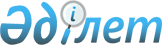 О присвоении наименований улицам без названий в селе Жанама Жанаминского сельского округаРешение акима Жанаминского сельского округа Алакольского района Алматинской области от 26 августа 2011 года N 14. Зарегистрировано Управлением юстиции Алакольского района Департамента юстиции Алматинской области 23 сентября 2011 года N 2-5-157      Примечание РЦПИ:

      В тексте сохранена авторская орфография и пунктуация.      

В соответствии с подпунктом 4) статьи 14 Закона Республики Казахстан "Об административно–территориальном устройстве Республики Казахстан" от 8 декабря 1993 года, по согласованию общественной комиссии по ономастике Алакольского района и с учетом мнения жителей села Жанама, Аким Жанаминского сельского округа РЕШИЛ:



      1. Присвоить улицам без названий в селе Жанама Жанаминского сельского округа следующие наименования: первой улице Абая Кунанбаева, второй улице Жамбыла Жабаева, третьей улице Динмухамеда Конаева, четвертой улице Ильяса Жансугурова, пятой улице Бауыржана Момышулы, шестой улице Каныша Сатпаева, седьмой улице Алии Молдагуловой, восьмой улице Маншук Маметовой.



      2. Контроль за исполнением настоящего решения возложить на главного специалиста аппарата акима Жанаминского сельского округа Башаевой Гульсум Амангельдиновне.



      3. Настоящее решение вводится в действие по истечении десяти календарных дней после дня его первого официального опубликования.      Аким Жанаминского

      сельского округа                           К. Мухаметкалиев
					© 2012. РГП на ПХВ «Институт законодательства и правовой информации Республики Казахстан» Министерства юстиции Республики Казахстан
				